Improving my learner profile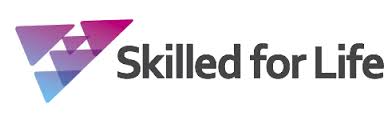 List as many skills you know even if you did or didn’t use them.SkillsHow could I improve these skills in the future?Which of these skills did you use? Give an example of how you enhanced this skill